                                                                                                                 Załącznik nr 2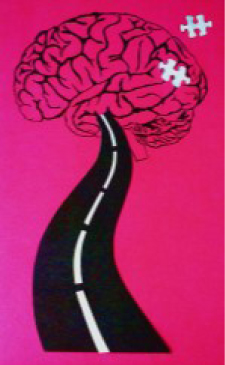                      Pieczęć szkoły                                                                                                                                                                                                                   ………………………………………….(miejscowość, data)ZGŁOSZENIE UDZIAŁU UCZNIÓW
DO  VI REGIONALNEJ OLIMPIADY WIEDZY O ZDROWIU PSYCHICZNYM Włodawa 2018Zgłaszam udział uczniów ( imię, nazwisko, klasa):…………………………………………………………………………………………………………………………….……………………………………………………………………………………………………………………………………………………....................………………………………………………………………………………………………………………………………………………….………………………………………………………………………………………………………………………………………………….………………………………………………………………………………………………………………………………………………….………………………………………………………………………………………………………………………………………………….do udziału w etapie powiatowym  VI REGIONALNEJ OLIMPIADY WIEDZY O ZDROWIU PSYCHICZNYM – Włodawa 2018Szkolny koordynator zobowiązuje się do:-  zapewnienia i opieki i dowozu uczniów podczas finału powiatowego dnia 10 października 2018 r. we właściwym starostwie, w wyznaczonym miejscu i godzinie;- w przypadku wyłonienia laureatów na etapie powiatowym z mojej szkoły zobowiązuję 
się do zapewnienia opieki i dowozu uczniów podczas finału regionalnego dnia 10 października 2018 r. w Starostwie Powiatowym we Włodawie, Al. J. Piłsudskiego 24…………………………………………………………………………………………………………………………………….……………                                                     (czytelny podpis – imię i nazwisko koordynatora )	Podpis i pieczęć Dyrektora: ……………………………………………………..Podpisanie powyższego zgłoszenia udziału jest równoznaczne z zaakceptowaniem całego Regulaminu.